АДМИНИСТРАЦИЯГАЛИЧСКОГО МУНИЦИПАЛЬНОГО  РАЙОНАКОСТРОМСКОЙ ОБЛАСТИП О С Т А Н О В Л Е Н И Еот   « 21 »    мая   2021 года   № 140 г. Галич   Руководствуясь Федеральными законами от 06.10.2003г. № 131-ФЗ «Об общих принципах организации местного самоуправления в Российской Федерации», от 8 ноября 2007 года №257-ФЗ «Об автомобильных дорогах и дорожной деятельности в РФ и внесении изменений в отдельные законодательные акты РФ»,  государственной  программой Костромской области "Развитие транспортной системы Костромской области", утвержденной постановлением администрации Костромской области от 25 февраля 2014 года №61-а, руководствуясь Уставом муниципального образования Галичский муниципальный район, в целях обеспечения удовлетворительного состояния дорог местного значенияПОСТАНОВЛЯЮ:1. Внести в муниципальную программу «Ремонт автомобильных дорог общего пользования местного значения Галичского муниципального района Костромской области», утвержденную постановлением администрации муниципального района от 23 ноября 2020 года №373/1 (далее – муниципальная Программа) следующие изменения:1) Строку 7 столбца 2 Главы 1. Паспорт муниципальной программы «Ремонт автомобильных дорог общего пользования местного значения Галичского муниципального района Костромской области» изложить в новой редакции: «Общий объем средств, предусмотренных на реализацию муниципальной программы составляет 72 586,355 тыс.руб. в том числе:- 28 811,645 тыс.руб. в 2021 году;- 21 599,930 тыс.руб. в 2022 году;- 22 174,780 тыс.руб. в 2023 году;»;2) Мероприятия муниципальной программы на 2021 год Главы 4. Перечень программных мероприятий изложить в новой редакции согласно Приложению к настоящему постановлению;3) Главу 5. Ресурсное обеспечение муниципальной программы изложить в новой редакции:«Общий объем средств, предусмотренных на реализацию муниципальной программы составляет 72 586,355 тыс.руб. в том числе:- 28 811,645 тыс.руб. в 2021 году;- 21 599,930 тыс.руб. в 2022 году;- 22 174,780 тыс.руб. в 2023 году;Объем финансирования муниципальной программы может уточняться при внесении изменений в бюджет в течение соответствующего финансового года.».2. Рекомендовать администрациям сельских поселений Галичского муниципального района разработать все необходимые нормативно-правовые акты для дальнейшей реализации Программы.3. Управлению финансов администрации муниципального района обеспечить финансирование мероприятий муниципальной Программы в пределах сумм, предусмотренных в бюджете муниципального района на период действия муниципальной Программы.4. Контроль исполнения настоящего постановления возложить на первого заместителя главы администрации муниципального района В.А.Фоменко.5. Настоящее постановление вступает в силу со дня его подписания и подлежит официальному опубликованию.Глава администрациимуниципального района                                 		                   А.Н. ПотехинПриложениек постановлению администрации Галичскогомуниципального района Костромской области                                                                                                                                                                                 от   « 21 » мая 2021 года № 140     Мероприятия муниципальной программы на 2021 годО внесении изменений в муниципальную Программу «Ремонт автомобильных дорог общего пользования местного значения Галичского муниципального района Костромской области»№ п/пИсполнительГлавный распорядитель бюджетных средствНаименование объекта и видов работПротяженность (км)Стоимость работ (тыс. рублей)Стоимость работ (тыс. рублей)Стоимость работ (тыс. рублей)Стоимость работ (тыс. рублей)№ п/пИсполнительГлавный распорядитель бюджетных средствНаименование объекта и видов работПротяженность (км)Всегов том числе:в том числе:в том числе:№ п/пИсполнительГлавный распорядитель бюджетных средствНаименование объекта и видов работПротяженность (км)ВсегоОбластной бюджетБюджет муниципального района (дорожный фонд)Бюджет сельского поселения (дорожный фонд)1Администрация Галичского муниципального районаАдминистрация Галичского муниципального районаЛетнее и зимнее содержание автомобильных дорог Галичского муниципального района-7 000,000,007 000,000,002Администрация Галичского муниципального районаАдминистрация Галичского муниципального районаТекущий ремонт автомобильных дорог Галичского муниципального района-1 212,2160,001 212,2160,003Администрация Галичского муниципального районаАдминистрация Галичского муниципального районаПроведение проверки достоверности определения сметной стоимости сметных расчетов по автомобильным дорогам Галичского муниципального района-30,000,0030,000,004Администрация Галичского муниципального районаАдминистрация Галичского муниципального районаПроведение строительного контроля на автомобильных дорогах Галичского муниципального района-65,000,0065,000,005Администрация Галичского муниципального районаДепартамент транспорта и дорожного хозяйства Костромской областиРемонт автомобильной дороги "Степаново-Березовец -Солигалич (участок Березовец-Солигалич)" Галичского муниципального района0,793 190,7243 000,00190,7240,006Администрация Галичского муниципального районаДепартамент транспорта и дорожного хозяйства Костромской областиРемонт автомобильной дороги «Галич-Михайловское-Богчино» Галичского муниципального района0,552 259,9341 129,9671 129,9670,007Администрация Галичского муниципального районаДепартамент транспорта и дорожного хозяйства Костромской областиРемонт автомобильной дороги "Подъезд к д. Рахманово" Галичского муниципального района-6 262,4116 000,00262,4110,00Итого:Итого:Итого:Итого:1,3420 020,28510 129,9679 890,3180,005Администрация Степановского сельского поселения Галичского муниципального районаАдминистрация Степановского сельского поселения Галичского муниципального районаТекущий ремонт и содержание автомобильных дорог Степановского сельского поселения-653,9810,000,00653,9816Администрация Степановского сельского поселения Галичского муниципального районаАдминистрация Галичского муниципального районаРемонт дорожного покрытия с. Туровское Степановского сельского поселения Галичского муниципального района0,375428,079400,000,0028,079Итого:Итого:Итого:Итого:0,3751 082,060400,000,00682,0607Администрация Лопаревского сельского поселения Галичского муниципального районаАдминистрация Лопаревского сельского поселения Галичского муниципального районаТекущий ремонт и содержание автомобильных дорог Лопаревского сельского поселения-376,9430,000,00376,9438Администрация Лопаревского сельского поселения Галичского муниципального районаАдминистрация Галичского муниципального районаРемонт дорожного покрытия п. Лопарево Лопаревского сельского поселения Галичского муниципального района0,268428,247400,000,0028,247Итого:Итого:Итого:Итого:0,268805,190400,000,00405,1909Администрация Березовского сельского поселения Галичского муниципального районаАдминистрация Березовского сельского поселения Галичского муниципального районаТекущий ремонт и содержание автомобильных дорог Березовского сельского поселения-263,4360,000,00263,43610Администрация Березовского сельского поселения Галичского муниципального районаАдминистрация Галичского муниципального районаРемонт дорожного покрытия с. Березовец Березовского сельского поселения Галичского муниципального района0,112429,204400,000,0029,204Итого:Итого:Итого:Итого:0,112692,640400,000,00292,64011Администрация Ореховского сельского поселения Галичского муниципального районаАдминистрация Ореховского сельского поселения Галичского муниципального районаТекущий ремонт и содержание автомобильных дорог Ореховского сельского поселения-2 644,1750,000,002 644,17512Администрация Ореховского сельского поселения Галичского муниципального районаАдминистрация Галичского муниципального районаРемонт дорожного покрытия п. Россолово Ореховского сельского поселения Галичского муниципального района0,28427,795400,000,0027,795Итого:Итого:Итого:Итого:0,283 071,970400,000,002 671,97013Администрация Дмитриевского сельского поселения Галичского муниципального районаАдминистрация Дмитриевского сельского поселения Галичского муниципального районаТекущий ремонт и содержание автомобильных дорог Дмитриевского сельского поселения-2 498,0400,000,002 498,04014Администрация Дмитриевского сельского поселения Галичского муниципального районаАдминистрация Галичского муниципального районаРемонт дорожного покрытия д. Лаптево Дмитриевского сельского поселения Галичского муниципального района0,62641,460400,000,00241,460Итого:Итого:Итого:Итого:0,623 139,500400,000,002 739,500Итого по всем мероприятиям:Итого по всем мероприятиям:Итого по всем мероприятиям:Итого по всем мероприятиям:2,99528 811,64512 129,9679 890,3186 791,360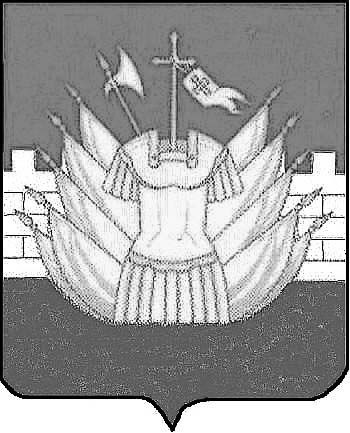 